MODALITÀ DI PARTECIPAZIONEÈ prevista una quota di partecipazione di:€ 50,00 per i non Soci AssIRCCoAPS	€ 40,00 per i Soci AssIRCCoAPS  (iscrizione tramite mail a: assircco@assircco.it)le spese sostenute per la formazione professionale sono deducibili al 100% 
Con la pubblicazione della Legge 81/2017 tutte le spese per l'iscrizione ai corsi di formazione in aula o elearning, comprese quelle di viaggio e soggiorno,  sono integralmente deducibili dal reddito di lavoro autonomo, entro il limite annuo di 10.000 euroNumero minimo di partecipantiIl corso sarà attivato solo al raggiungimento del numero minimo di partecipanti richiesto per una funzionale attività didattica. In caso di annullamento, sarà tempestivamente rimborsata la sola quota di partecipazione già versata. In caso di mancata partecipazione all’evento per motivi personali, è necessario inviare comunicazione entro l’orario di inizio delle lezioni e contestualmente inoltrare formale richiesta di rimborso.Per richieste non rispondenti a tali termini, la quota non potrà essere rimborsata.Si informa, inoltre che, al fine di contenere il costo di partecipazione al corso a carico dei partecipanti, è prevista la limitata partecipazione di aziende specialistiche del recupero del costruito, per comunicazioni tecnico-esecutive.ISCRIZIONE (da effettuarsi sia sulla piattaforma professionale di competenza sia all’AssIRCCo)Le iscrizioni possono essere effettuate attraverso il link:http://www.assircco.it/prodotto/salerno/Oppure inviando il presente modulo compilato a:assircco@assircco.it unitamente alla copia del versamento della quota di partecipazione, entro il 3 maggio 2022COGNOME E NOME	LUOGO e DATA DI NASCITA	PROFESSIONE / ENTE DI APPARTENENZA	ORDINE DI APPART. e NUM. ISCR. ALBO	CODICE FISCALE……………………………………………….INDIRIZZO	CAP..........................CITTA’…………………………………………TELEFONO…………………………………………………………………………………..CELL	E-MAIL	MODALITA’ ASSEGNAZIONE CFP per IngegneriAgli Ingegneri partecipanti, in regola con le firme di presenza, verranno riconosciuti crediti formativi (CFP), ai sensi del Regolamento sull’aggiornamento della competenza professionale. A tal fine, è richiesta la pre-registrazione sul form dedicato ai seguenti link (CLICCA Q	UI)Modalità di versamento quota:Bonifico bancario intestato ad AssIRCCoAPS	Monte dei Paschi di Siena   -  IBAN IT 76 W 01030 74031 000063137767   PAYPAL su assircco@assircco.it – pagamento rapido su https://www.paypal.me/assircco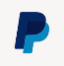 Ricevuta da intestare a ..................................................................................................................Per informazioni: Segreteria AssIRCCoAPS - Sig.ra Michela Pacelli      www.assircco.it	 cell. 338/8813137 